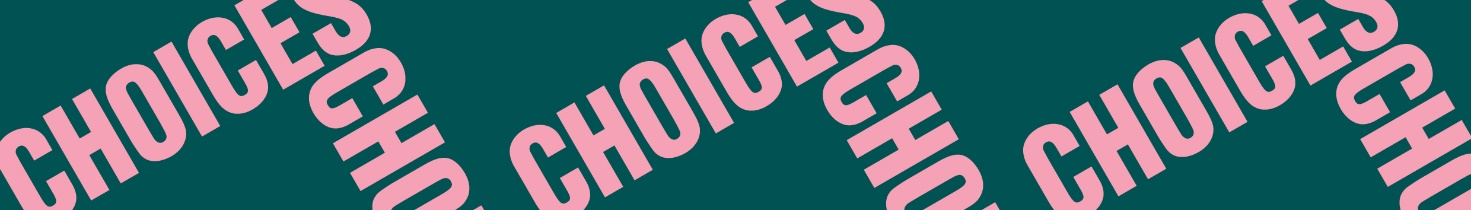 Choices and ConsequencesInto the WildGrammatik 4: Indsæt verber i præteritumIndsæt følgende verber i tekstuddraget. Verberne skal bøjes i præteritum. arrive – be – be – be – decide – graduate – intend – mention – return – say – sit – snap In May 1990, Chris ______ from Emory University in Atlanta […] The graduation ceremony ______ on May 12, a Saturday. The family ______ through a long-winded commencement address delivered by Secretary of Labor Elizabeth Dole, and then Billie ______ pictures of a grinning Chris traversing the stage to receive his diploma.During that graduation weekend he casually ______ to his parents that he ______ to spend the upcoming summer on the road as well. His exact words ______ “I think I’m going to disappear for a while.”By the beginning of August 1990, Chris’s parents had heard nothing from their son since they’d received his grades in the mail, so they ______ to drive down to Atlanta for a visit. When they ______ at his apartment, it ______ empty and a for rent sign was taped to the window. The manager ______ that Chris had moved out at the end of June. Walt and Billie ______ home to find that all the letters they’d sent their son that summer had been returned in a bundle. 